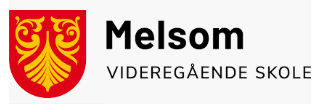 INFORMASJONSMØTE FOR FORESATTEONSDAG 22.JANUARKL 18.00Kontaktperson: 
Inger Johanne Klausen/ Linda Hiisinger.johanne.f.klausen@vtfk.no / lindahiis@vtfk.no 906 86 135 / 333 63 905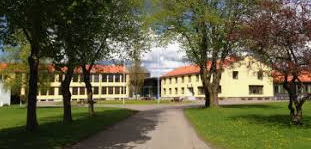 